                     ЛЕРМОНТОВО,    «ВСТРЕЧА»                Лето 2021  Гостевой дом «Встреча» расположен в тихом центре     курортного    посёлка Лермонтово, Туапсинского района, в 3 минутах ходьбы от аквапарка. Сам поселок небольшой и компактный, но уже многие годы здесь отдыхают тысячи людей. Лермонтово примечателен своим пляжем, называется он «Золотой берег». В Лермонтово много магазинов, вещевые и продуктовые рынки, дискобары, клубы, кафе, летний кинотеатр, почта, отделение Сбербанка России. Просторная территория гостевого дома «Встреча» с автостоянкой для транспорта, местом для отдыха, где есть мангал для приготовления шашлыка. На территории два корпуса. Организуются поездки на экскурсии прямо с гостевого дома.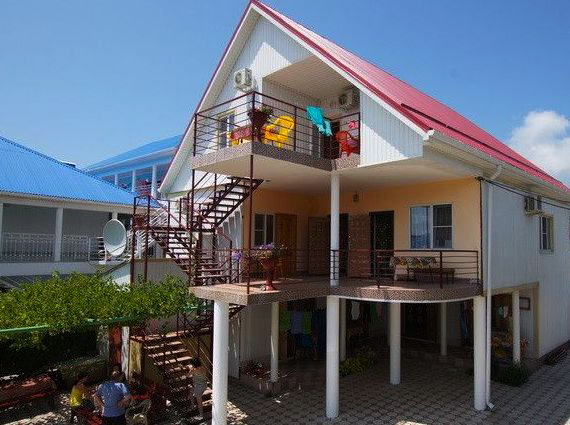  Размещение: «Эконом» 2-х местные с удобствами на этаже (ТВ, холодильник, вентилятор, двуспальная кровать, тумбочка, стул, вешалка, шкаф).2-х,  3-х местные номера с удобствами (маленькие)(ТВ, холодильник, вентилятор, двуспальная и односпальная кровати, тумбочка, стул, вешалка, шкаф). «Стандарт» 2-х местные номера с удобствами (WC, душ,  ТВ, холодильник, двуспальная  кровать, тумбочки, столик, шкаф, стул). Доп. место только в одном номере. Пляж: 7-10 мин -  песчаный.Питание: на 1 этаже есть просторная кухня-столовая.Дети: до 5 лет на одном месте с родителями  -6250 руб.,  до 12 лет скидка на проезд – 200 руб.Стоимость тура на 1 человека (7 ночей)В стоимость входит:  проезд  на  автобусе, проживание в номерах выбранной категории,  сопровождение, страховка от несчастного случая.     Курортный сбор за доп. плату – 10 руб/чел. в день.Выезд из Белгорода еженедельно по понедельникам.Хочешь классно отдохнуть – отправляйся с нами в путь!!!!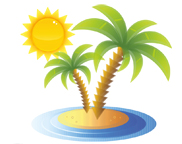 ООО  «Турцентр-ЭКСПО»                                        г. Белгород, ул. Щорса, 64 а,  III этаж                                                                                                            Остановка ТРЦ «Сити Молл Белгородский»     www.turcentr31.ru           т./ф: (4722) 28-90-40;  тел: (4722) 28-90-45;    +7-951-769-21-41РазмещениеЗаездыСТАНДАРТСТАНДАРТРазмещениеЗаезды2-х мест. с удоб.3-х, 4-х мест. с удоб.31.05.-09.06.8250795007.06.-16.06.8450815014.06.-23.06.8450815021.06.-30.06.8750835028.06.-07.07.9450885005.07.-14.07.9650895012.07.-21.07.9850915019.07.-28.07.9850915026.07.-04.08.9850915002.08.-11.08.9850915009.08.-18.08.9850915016.08.-25.08.9850915023.08.-01.09.9850915030.08.-08.09.8750875006.09.-15.09.8550835013.09.-22.09.8550835020.09.-29.09.83508000